上海交通大学医学院文献导读通知时  间：2018年12月3号（周一）13:30
地  点：上海瑞金医院科技楼（11舍）一楼报告厅
主讲人：沈宇辉题  目：《医学文献导读及思考》嘉宾介绍
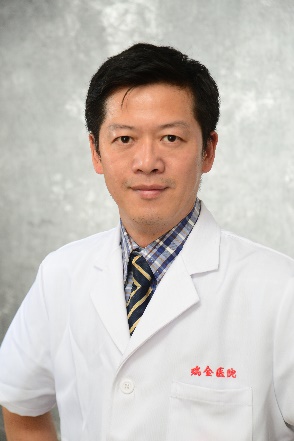 医学博士，副主任医师，硕士生导师上海交通大学医学院附属瑞金医院骨科上海市中西医结合重点实验室副主任 上海瑞金医院临床医学院医学人文教研室主任中华医学会骨科分会青年委员中华医学会骨科骨肿瘤青年委员会副主委中华医学会上海分会骨科青年委员中国抗癌协会骨转移肿瘤协会副主委中国医师协会住院医生规范化培训骨肿瘤 副组长骨科在线骨肿瘤专业 副主编